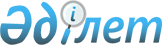 О внесении изменений в состав сводной рабочей группы по совершенствованию положений Договора о Евразийском экономическом союзе от 29 мая 2014 года
					
			Утративший силу
			
			
		
					Распоряжение Коллегии Евразийской экономической комиссии от 24 апреля 2017 года № 31. Утратило силу распоряжением Коллегии Евразийской экономической комиссии от 15 января 2019 года № 6.
      Сноска. Утратило силу распоряжением Коллегии Евразийской экономической комиссии от 15.01.2019 № 6.
      1. Внести в состав сводной рабочей группы по совершенствованию положений Договора о Евразийском экономическом союзе от 29 мая 2014 года, утвержденный распоряжением Коллегии Евразийской экономической комиссии от 2 августа 2016 г. № 112, следующие изменения: 
      а) включить в состав сводной рабочей группы следующих лиц: 
      б) указать новые должности следующих членов сводной рабочей группы:
      в) указать полное имя члена сводной рабочей группы от Кыргызской Республики Насирова Э. – Насиров Эдуард Кашкаевич; 
      г) исключить из состава сводной рабочей группы Бадалян А.М., Караяна С.Г., Халикяна Т.О., Крята С.А., Куцко А.И., Жаксылыкова Т.М., Рау А.П., Тенгебаева А.М., Болотбека уулу Д., Лихачева А.Е., Исаева Б.А, Кравченко В.В., Максимова С.В., Мелкумова С.С., Ромашкина Р.А. и Скибу В.Ю. 
      2. Настоящее распоряжение вступает в силу с даты его опубликования на официальном сайте Евразийского экономического союза.  
					© 2012. РГП на ПХВ «Институт законодательства и правовой информации Республики Казахстан» Министерства юстиции Республики Казахстан
				
От Республики Армения 
От Республики Армения 
От Республики Армения 
Абраамян Мгер Гамлетович 
‒
начальник управления по регулированию финансовой системы Центрального банка Республики Армения 
Азизян Оганес Вагикович 
‒
заместитель Министра экономического развития и инвестиций Республики Армения 
Григорян Ваагн Арменович 
‒
советник Министра финансов Республики Армения 
От Республики Беларусь 
От Республики Беларусь 
От Республики Беларусь 
Абраменко Алеся Николаевна 
‒
заместитель начальника управления по развитию и защите конкуренции Главного управления антимонопольного регулирования Министерства антимонопольного регулирования и торговли Республики Беларусь 
Бибиков Денис Владимирович 
‒
заместитель начальника Главного управления антимонопольного регулирования – начальник управления регулирования естественных монополий, топливно-энергетического комплекса и транспорта Министерства антимонопольного регулирования и торговли Республики Беларусь 
Бродов Роман Павлович
‒
начальник Главного управления макроэкономического анализа и прогнозирования Министерства экономики Республики Беларусь 
Глущенко Кирилл Иванович 
‒
начальник отдела международного сотрудничества Департамента ветеринарного и продовольственного надзора Министерства сельского хозяйства и продовольствия Республики Беларусь 
Митянский Сергей Витальевич 
‒
заместитель начальника Главного управления антимонопольного регулирования Министерства антимонопольного регулирования и торговли Республики Беларусь 
Орлова Дарья Николаевна 
‒
начальник управления по развитию и защите конкуренции Главного управления антимонопольного регулирования Министерства антимонопольного регулирования и торговли Республики Беларусь 
Самосуев Алексей Иванович 
‒
начальник Управления евразийской интеграции Министерства иностранных дел Республики Беларусь
Субботин Александр Михайлович 
‒
заместитель Министра сельского хозяйства и продовольствия – директор Департамента ветеринарного и продовольственного надзора Министерства сельского хозяйства и продовольствия Республики Беларусь 
От Республики Казахстан
От Республики Казахстан
От Республики Казахстан
Айдарбаев Алик Серикович 
‒
первый вице-министр по инвестициям и развитию Республики Казахстан 
Бакенов Ернар Багытжанулы 
‒
вице-министр национальной экономики Республики Казахстан 
Цой Алексей Владимирович 
‒
вице-министр здравоохранения Республики Казахстан 
От Кыргызской Республики
От Кыргызской Республики
От Кыргызской Республики
Алимжанова Диляна Рустамовна
‒
ведущий специалист отдела по работе с ЕАЭС Управления по работе с ЕАЭС и вопросам ВТО Министерства экономики Кыргызской Республики
Асанбаев Алмазбек Жолчуевич 
‒
заместитель председателя Государственной службы миграции при Правительстве Кыргызской Республики
Бегалиев Аскат Маратович
‒
заведующий сектором взаимодействия в рамках ЕАЭС Управления анализа фискального законодательства Министерства финансов Кыргызской Республики 
Бейшенкулов Руслан Фронтбекович
‒
и. о. начальника Главного управления аграрной политики, анализа и прогнозирования развития сельского хозяйства Министерства сельского хозяйства, пищевой промышленности и мелиорации Кыргызской Республики 
Джакшылыкова Айжан Аскарбековна
‒
и. о. заведующего отделом правового обеспечения и реорганизации сельскохозяйственных предприятий Министерства сельского хозяйства, пищевой промышленности и мелиорации Кыргызской Республики 
Пирназаров Марат Тугольбаевич 
‒
заместитель председателя Государственной службы регулирования и надзора за финансовым рынком при Правительстве Кыргызской Республики 
Торутаев Алтынбек Элимович
‒
первый заместитель председателя Государственной таможенной службы при Правительстве Кыргызской Республики 
Шамшиев Улан Насирдинович 
‒
главный специалист отдела разработки миграционной политики Государственной службы миграции при Правительстве Кыргызской Республики 
От Российской Федерации 
От Российской Федерации 
От Российской Федерации 
Власов Николай Анатольевич 
‒
заместитель руководителя Федеральной службы по ветеринарному и фитосанитарному надзору 
Груздев Алексей Владимирович 
‒
заместитель Министра экономического развития Российской Федерации 
Кононова Татьяна Владимировна
–
заместитель начальника отдела химизации, защиты растений и карантина Департамента растениеводства, механизации, химизации и защиты растений Министерства сельского хозяйства Российской Федерации 
Копытцева Юлия Владимировна
–
ведущий специалист 2-го разряда отдела нормативно-правового регулирования в сфере применения ветеринарно-санитарных мер Департамента ветеринарии Министерства сельского хозяйства Российской Федерации 
Локтионова Елена Александровна 
‒
начальник отдела развития наднациональных институтов в Евразийском экономическом союзе Департамента экономического сотрудничества со странами СНГ и развития евразийской интеграции Министерства экономического развития Российской Федерации 
Садчикова Анна Алексеевна
–
начальник отдела нормативно-правового регулирования в сфере применения ветеринарно-санитарных мер Департамента ветеринарии Министерства сельского хозяйства Российской Федерации
Смольянов Максим Сергеевич
–
ведущий консультант отдела стратегического развития и территориального планирования АПК Департамента экономики и государственной поддержки АПК Министерства сельского хозяйства Российской Федерации
Смышляева Полина Александровна
–
заместитель директора Департамента ветеринарии Министерства сельского хозяйства Российской Федерации
Швабаускене Юлия Александровна
–
заместитель руководителя Федеральной службы по ветеринарному и фитосанитарному надзору
Штундюк Дмитрий Александрович
–
заместитель директора Департамента растениеводства, механизации, химизации и защиты растений Министерства сельского хозяйства Российской Федерации
От Евразийской экономической комиссии
От Евразийской экономической комиссии
От Евразийской экономической комиссии
Абарбекова Аида Мырзашевна
‒
заместитель директора Департамента финансовой политики
Абдырахманов Болотбек Баатырбекович
‒
заместитель директора Департамента конкурентной политики и политики в области государственных закупок
Алымкулов Авасбек Батырбекович
‒
помощник члена Коллегии (Министра) по энергетике и инфраструктуре
Арамян Грайр Бахшоевич
‒
заместитель директора Департамента антимонопольного регулирования
Байсеркеев Бактыбек Закирович
‒
директор Департамента таможенной инфраструктуры
Бубен Станислав Брониславович
‒
директор Департамента агропромышленной политики 
Галустян Мкртыч Каренович
‒
заместитель директора Департамента энергетики
Давтян Тигран Щорсович
‒
директор Департамента финансовой политики
Захаров Валерий Евгеньевич
‒
начальник отдела предпринимательства, услуг и инвестиций Департамента развития предпринимательской деятельности
Липницкий Юрий Альбинович 
‒
заместитель директора Департамента финансовой политики 
Маилян Гнел Суренович
‒
заместитель директора Департамента развития предпринимательской деятельности
Сосковец Денис Александрович
‒
начальник отдела планирования и координации Департамента протокола и организационного обеспечения
Суюмбаева Паиза Усенбаевна
‒
директор Департамента трудовой миграции и социальной защиты
Турусбеков Данияр Бактыбекович
‒
директор Департамента протокола и организационного обеспечения
Филоненко Иван Иванович
–
советник отдела нормативно-правовой базы Департамента развития интеграции
Шенец Леонид Васильевич
‒
директор Департамента энергетики;
Геворкян Армен Генрихович
‒
советник Министра финансов Республики Армения 
Мирумян Вахтанг Маисович 
‒
заместитель председателя Комитета государственных доходов при Правительстве Республики Армения 
Жуковский Павел Васильевич 
‒
начальник Главного управления государственных закупок Министерства антимонопольного регулирования и торговли Республики Беларусь
Матулис Эдвард Брониславович
‒
заместитель Министра антимонопольного регулирования и торговли Республики Беларусь
Меркушова Татьяна Николаевна 
‒
ведущий юрисконсульт юридического отдела государственного учреждения "Республиканский центр гигиены, эпидемиологии и общественного здоровья"
Мойсак Инна Владимировна 
‒
заведующая отделом организации деятельности по вопросам Таможенного союза государственного учреждения "Республиканский центр гигиены, эпидемиологии и общественного здоровья"
Смаргун Елена Ростиславовна 
‒
заместитель начальника Главного управления международных финансовых отношений – начальник управления межгосударственной интеграции Министерства финансов Республики Беларусь 
Матеев Азиз Уларбекович
‒
главный специалист отдела международного сотрудничества и координации с ЕАЭС Государственной инспекции по ветеринарии и фитосанитарной безопасности при Правительстве Кыргызской Республики
Нурымбетов Биржан Бидайбекович 
‒
вице-министр труда и социальной защиты населения Республики Казахстан 
Чодуев Эркинбек Урайымович
‒
заместитель Министра сельского хозяйства, пищевой промышленности и мелиорации Кыргызской Республики
Сысоева Анна Алексеевна
–
заместитель директора Департамента экономического сотрудничества со странами СНГ и развития евразийской интеграции Министерства экономического развития Российской Федерации
Бавеян Ваге Арташесович
‒
руководитель Секретариата члена Коллегии (Министра) по внутренним рынкам, информатизации, информационно-коммуникационным технологиям Минасян К.А. 
Тунян Лусине Вачеевна
‒
директор Департамента анализа и сопоставлений торговли и отраслевых политик Министерства международной экономической интеграции и реформ Республики Армения
Бакытбеккызы Дария 
‒
заместитель директора Департамента защиты внутреннего рынка 
Георгиевский Станислав Игоревич 
‒
заместитель директора Департамента торговой политики 
Жандарбек Даурен Жандарбекулы 
‒
директор Департамента конкурентной политики и политики в области государственных закупок 
Хулхачиев Бембя Викторович 
‒
заместитель директора Департамента финансовой политики;
      Председатель Коллегии 
Евразийской экономической 
комиссии

Т. Саркисян 
